Тема: «Культура поведения в гостях. Подарочный этикет».Добрый день,  дорогие ребята! Поздравляю вас с наступающим Новым годом! Сегодня у нас с вами предпоследний урок по этике в 2022 году. В преддверии новогодних праздников я предлагаю вам поучаствовать в викторине по этике, посвященной гостевому и подарочному этикету, вспомнить основные правила, как вести себя в гостях, правильно дарить и принимать подарки. Я думаю, что  пять веселых и совсем несложных заданий помогут вам вспомнить не только правила этикета, но и просто поднимут вам настроение!!! Ответы на задания можете распечатать и писать прямо в этом бланке или в тетради (написав название каждого задания и ответы под цифрами). Не забудьте указать свою фамилию. Затем сфотографируйте домашнее задание и вышлите классному руководителю. Задание № 1 «Отгадай-ка»  Напишите ответы на загадки.Если в гости мы идем,То его с собой несем.  	      Чтобы было очень мило,      Завернем его красиво,      Лентой перевяжем,      Поздравленья скажем! Что это?_________________ (ответ)Мы на день рожденияНе придем без __________________(ответ)Мы квартиру уберем,И порядок наведем.Если ждем своих друзей,Или ждем других_______________(ответ)Мы оденемся прилично,Аккуратно, симпатично,И подарок мы возьмем,Если в ___________ мы пойдем.                            (ответ)Задание № 2 «Найди-ка»Найди 5 отличий на двух картинках, перечисли их письменно или обведи.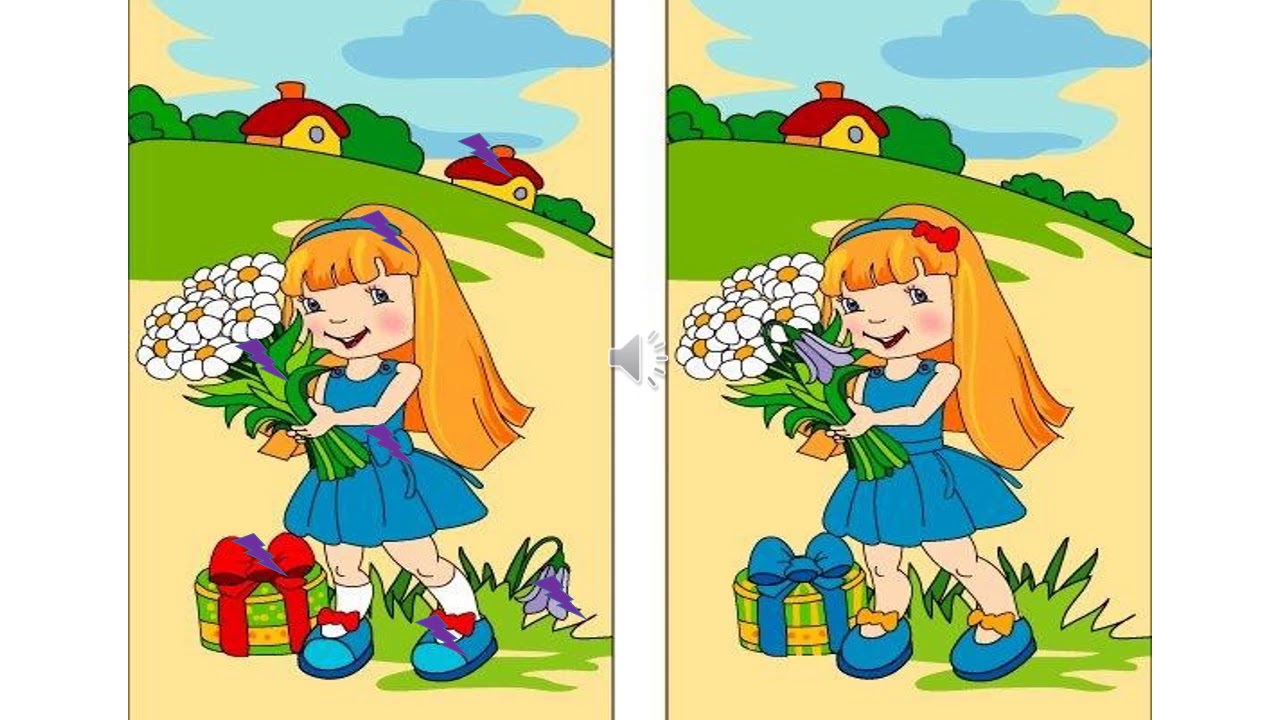 Задание № 3 «Узнай-ка»Вспомним некоторые правила гостевого и подарочного этикета. Для этого вам нужно прочитать вопросы и на каждый из них ответить да или нет:Можно ли приглашать на день рождения (другой праздник) по телефону?________Правильно ли будет приглашать на день рождения за несколько часов до празднования?______Нужно ли извиняться и называть причину отказа, если не можешь принять приглашение?____________Прилично ли опаздывать в гости?_________Могут ли гости сесть за праздничный стол без именинника?________Можно ли дарить цветы в горшке?_________К вам пришли гости и преподнесли большой букет, он упакован в красивую бумагу, украшенную пышным бантом. Нужно ли сразу снимать эту красивую упаковку?______Обязательно ли говорить поздравительные слова перед вручением подарка?__________Можно ли дарить домашних животных?_______Правильно ли отказываться в гостях от угощения?__________Задание № 4 «Вспоминай-ка»Ребята, вы конечно же помните, что где бы вы не находились (в том числе в гостях), нужно обязательно пользоваться вежливыми словами. Какие вежливые слова зашифрованы в этом кроссворде?  Впишите их в кроссворд или перечислите письменно в тетради.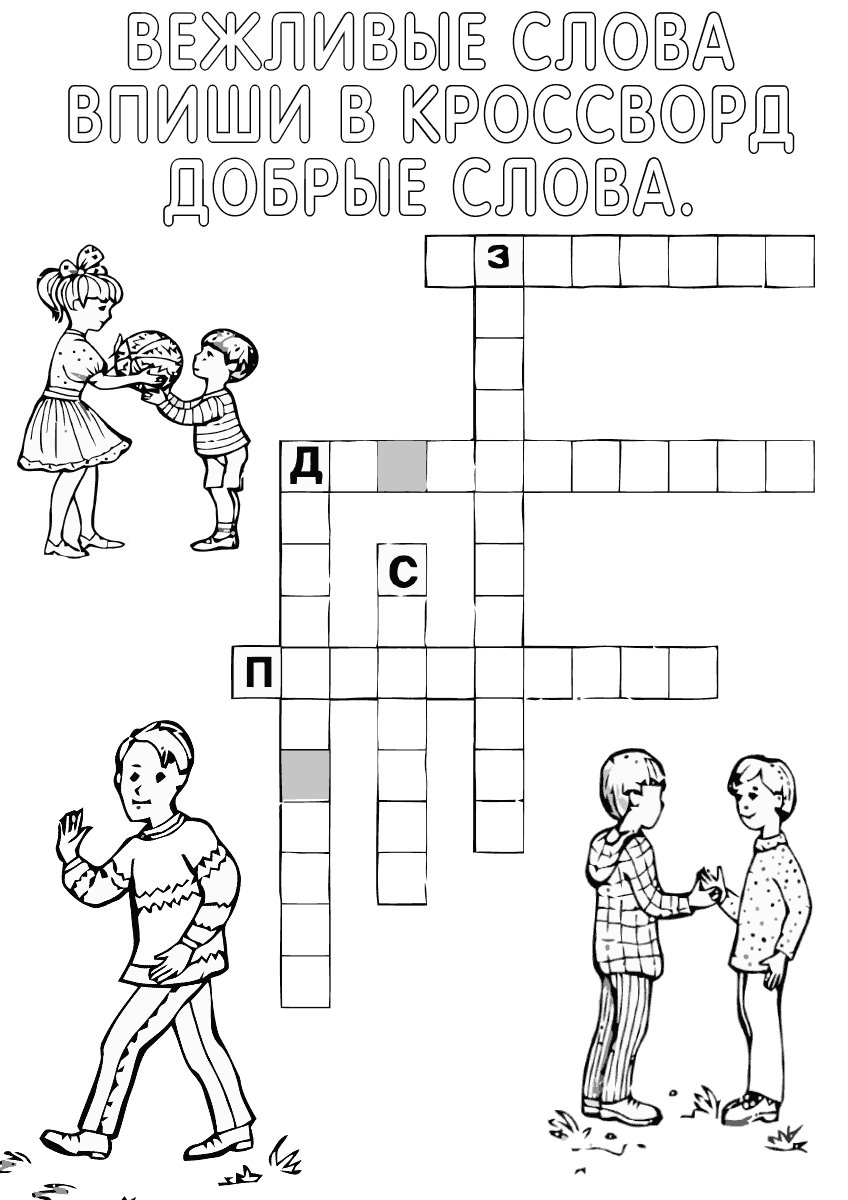 Задание № 5 «Распутай-ка»А теперь мы с вами немного поиграем в лабиринт и выясним, какой подарок получит каждый из мальчиков. Напишите в тетради или в этом бланке. Мальчик под буквой А получит ____________; мальчик под буквой Б получит________, мальчик под буквой С________________.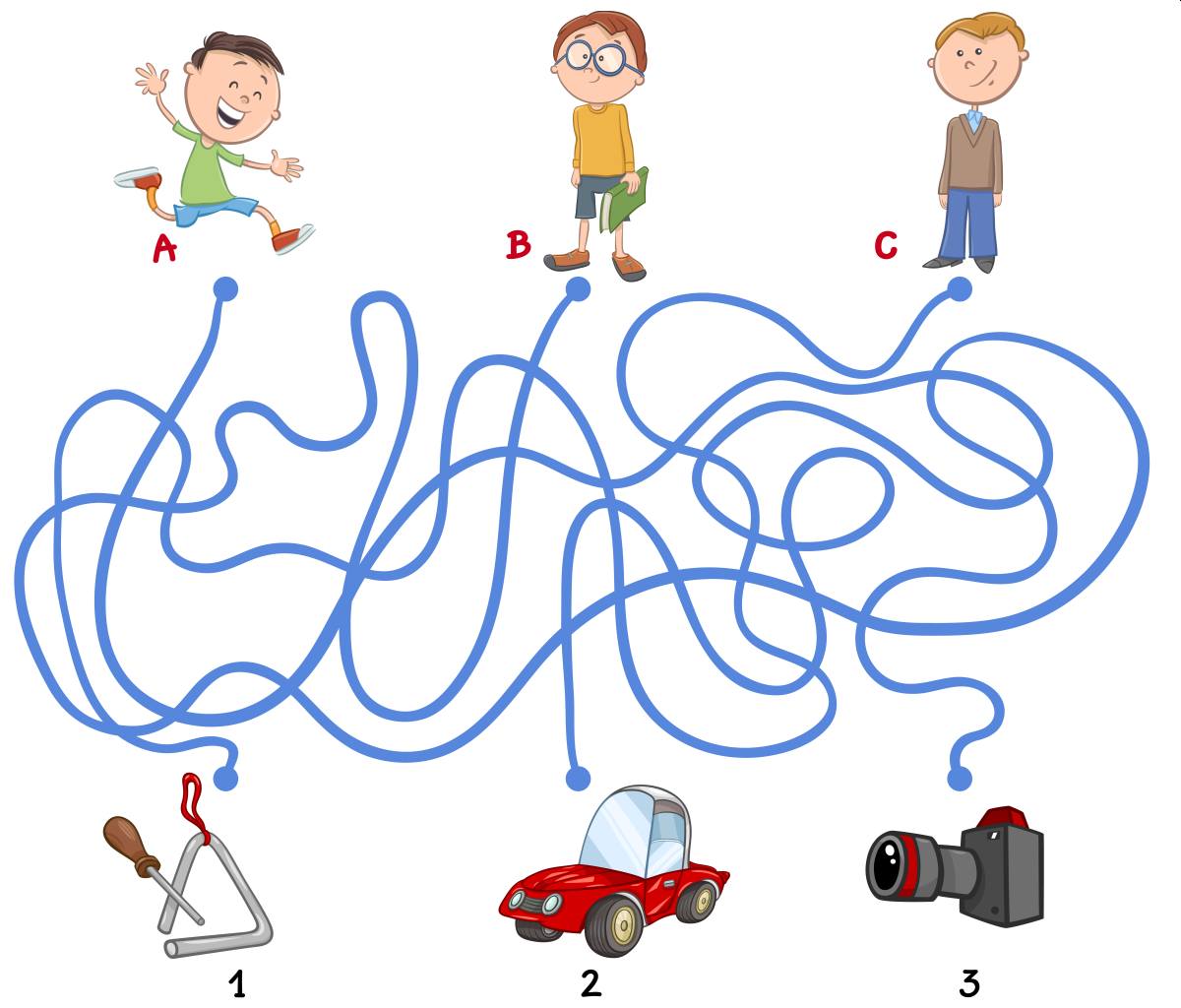 